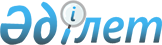 Об установлении ветеринарного режима с введением ограничительных мероприятий на территории села Шахан Темирбекского сельского округаРешение Акима Темирбекского сельского округа Байзакского района Жамбылской области от 5 ноября 2014 года №10. Зарегистрировано Департаментом юстиции Жамбылской области 25 ноября 2014 года № 2389      В соответствии со  статьей 35 Закона Республики Казахстан 23 января 2001 года "О местном государственном управлении и самоуправлении в Республике Казахстан", статьями 10-1, 27 Закона Республики Казахстан от 10 июля 2002 года "О ветеринарии" и на основании представления главного государственного ветеринарного инспектора Байзакского района № 313 от 10 октября 2014 года аким Темирбекского сельского округа РЕШИЛ:

      1. В связи с выявлением эпизоотического очага бруцеллеза мелкого скота установить ветеринарный режим с введением ограничительных мероприятий на территории села Шахан Темирбекского сельского округа. 

      2. Контроль за исполнением настоящего решение возложить на главного специалиста ветеринара аппарата акима сельского округа Кенжекулова Жениса Айтбековича.

      3. Настоящее постановление вступает в силу со дня государственной регистрации в органах юстиции и вводится в действие по истечении десяти календарных дней после дня его первого официального опубликования. 



      Лист согласования к решению акима Темирбекского селького округа от 5 ноября 2014 года № 10 "Об установлении ветеринарного режима с введением ограничительных мероприятий на территории села Шахан Темирбекского сельского округа"

      "СОГЛАСОВАНО":

      Руководитель государственного учреждения 

      Отдел внутренних дел "Байзакского района 

      Департамента внутренних дел Жамбылской области"

      А. Абдезов

      5 ноября 2014 год

      Начальник государственного учреждения 

      "Байзакская районная территориальная 

      инспекция Комитета ветеринарного 

      контроля и надзора Министерства сельского 

      хозяйства Республики Казахстан"

      М. Толтаев

      5 ноября 2014 год

      Руководитель государственного учреждения 

      "Байзакское районное управление по защите 

      прав потребителей департамента по защите прав 

      потребителей Жамбылской области Агентства

      Республики Казахстан по защите прав потребителей"

      А. Тулепбергенов

      5 ноября 2014 год 


					© 2012. РГП на ПХВ «Институт законодательства и правовой информации Республики Казахстан» Министерства юстиции Республики Казахстан
				
      Аким сельского округа

А. Амиров
